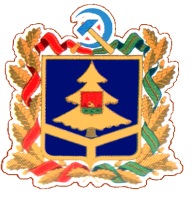 УПРАВЛЕНИЕ ГОСУДАРСТВЕННОГО РЕГУЛИРОВАНИЯ ТАРИФОВ Брянской областиП Р И К А З от«19»декабря2018 года                          г. Брянск                          № 35/97-вкО тарифах на подключение (технологическое присоединение) к централизованной системе холодного водоснабжения и водоотведения В соответствии с Федеральным законом от 7 декабря 2011 года             № 416-ФЗ «О водоснабжении и водоотведении», Постановлением Правительства Российской Федерации от 13 мая 2013 года № 406 «О государственном регулировании тарифов в сфере водоснабжения и водоотведения», Положением об управлении государственного регулирования тарифов Брянской области, утвержденным указом Губернатора Брянской области от 28 января 2013 года № 45, на основании протокола правления управления государственного регулирования тарифов Брянской области от   18    декабря 2018 года №  - ПРИКАЗЫВАЮ:Установить для расчета платы за подключение (технологическое присоединение) к централизованной системе холодного водоснабжения, водоотведения МУП «Водоканал Дубровский» на 2019 год:  Ставку тарифа за подключаемую нагрузку к водопроводной сети  и ставки тарифа за протяженность водопроводных сетей в зависимости от типа прокладки сетей и типа грунтов согласно приложению № 1.Настоящий приказ вступает в силу в установленном порядке и подлежит официальному опубликованию.Врио по руководству управлением 			                        М.В. СвиридоваТарифы на подключение (технологическое присоединение) к сетям холодного водоснабжения МУП «Водоканал Дубровский» на 2019 год (без НДС)№ п/пНаименованиеЕдиницыизмеренияРазмер ставки тарифа1.Ставка тарифа за подключаемую (технологически присоединяемую) нагрузку водопроводной сетитыс. руб./куб. м, в сутки2,4832.Ставка тарифа за протяженность водопроводной сети в сухих грунтах с подключением в строящемся  колодце, с использованием метода ГНБ переход под автодорогой:тыс. руб./км-2066,67-